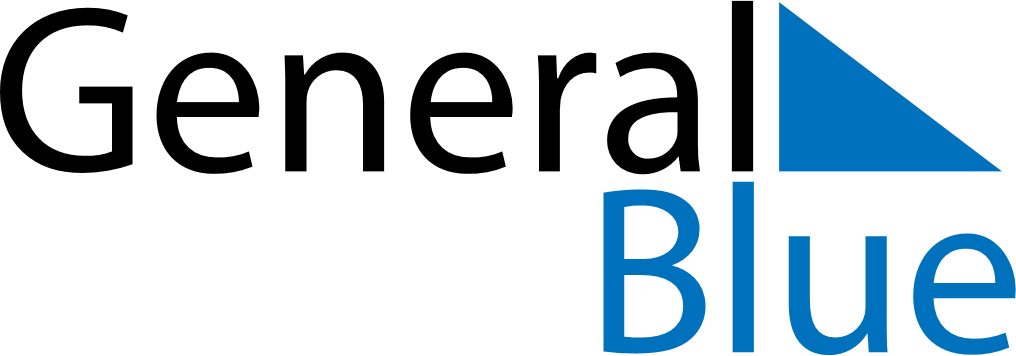 China 2023 HolidaysChina 2023 HolidaysDATENAME OF HOLIDAYJanuary 1, 2023SundayNew Year’s DayJanuary 21, 2023SaturdaySpring FestivalJanuary 22, 2023SundaySpring FestivalJanuary 23, 2023MondaySpring FestivalMarch 8, 2023WednesdayInternational Women’s DayApril 5, 2023WednesdayQingming FestivalMay 1, 2023MondayLabour DayMay 4, 2023ThursdayYouth DayJune 1, 2023ThursdayChildren’s DayJune 22, 2023ThursdayDragon Boat FestivalAugust 1, 2023TuesdayArmy DaySeptember 29, 2023FridayMid-Autumn FestivalOctober 1, 2023SundayNational DayOctober 2, 2023MondayNational DayOctober 3, 2023TuesdayNational Day